   21.Karboxylové kyseliny O jaký typ derivátů uhlovodíků se jedná?Charakterizuj KK z hlediska přítomnosti charakteristické funkční skupiny.Jak se tato f-ční skupina nazývá a jak vznikl název této skupiny.Urči obecný vzorec karboxylových kyselin.Urči název nebo vzorec a rozděl dle počtu karboxylových skupin, podle typu řetězce( které z uvedených kyselin  lze označit za deriváty karboxylových kyselin)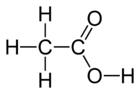 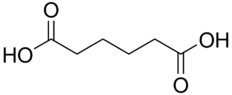 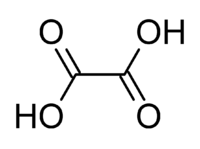         CH3(CH2)7CH=CH(CH2)7COOH    CH3(CH2)2COOH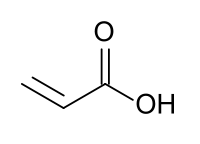 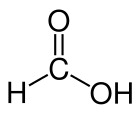 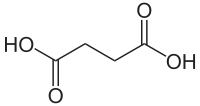 Kys. benzoová, kys. 1-naftoová, kys. ftalová,  kys. tereftalová,Kys. fumarová,  kys. maleinováKys. pent-2-endiováKys. cyklohexan-1,2-dikarboxylováKys. malonová, kys. glutarováKys. palmitová, kys. stearováKys. 2-hydroxy-propan-1,2,3-trikarboxylováKys. mléčná, kys. pyrohroznová, kys. salicylová-aminooctová kyselina, -oxomáselná kyselina, 2-oxojantarováJaký je rozdíl mezi acylem a acetylem? Jak vznikají? Zapiš vzorcem.Uveď acyl od kyseliny mravenčí, jantarové, palmitové, stearové, šťavelovéUrči vzorce: benzoyl / benzyl (urči, od čeho jsou dané látky odvozeny?)Které karboxylové kyseliny lze označit jako vyšší mastné a které jako esenciální (co to znamená?)V jaké konfiguraci se vyskytují dvojné vazby v nenasycených mastných kyselinách? Srovnej skupenství, rozpustnost ve vodě nižších a vyšších karboxylových kyselin (vysvětli)Vícesytné a aromatické KK jsou ….(urči skupenství) Vyšší a aromatické KK jsou ve vodě ….(urči rozpustnost), vícesytné KK jsou ve vodě….(urči rozpustnost)S rostoucí délkou uhlovodíkového řetězce se t.v  KK …. a rozpustnost ve vodě ….?Porovnej  t.v. KK a alkoholů s odpovídající Mr. Vysvětli.Jsou KK silné či slabé kyseliny? Zapiš obecně disociaci KK ve vodě a disociační konstantu Ka kys. octové.   Čím vyšší Ka kyseliny tím je síla kyseliny …….. (větší/menší)Seřaď kyseliny dle rostoucí síly: mravenčí, octová, chloroctová, fluoroctová, difluoroctová  Přiřaď k uvedeným kyselinám odpovídající pKa: kyselina mravenčí, kys. octová; pKa=4,76,  pKa=3,77  - zobecni - čím nižší pKa tím je síla kyseliny ……(větší/menší)Porovnej kyselost karboxylových kyselin vzhledem k alkoholům, fenolům a vodě.Uveď způsob přípravy  kys. benzoové, kys. octové, šťavelové, tereftalové.Co vzniká kyselou a zásaditou(alkalickou) hydrolýzou tuků?tripalmitoylglycerol  ………….	  (urči název reakce)tristearoylglycerol  ………….          (urči název reakce)Co jsou to mýdla, uveď příklady, dělení + způsob přípravy.Popiš čistící účinek mýdla. Jak reaguje mýdlo ve vodě (K, N, Z)?  Vysvětli co se hydratuje co se hydrolyzuje.Jaké je využití ?Napiš strukturní vzorec šťavelanu vápenatého (uveď druhy vazeb v této látce)Čeho je tato látka součástí?Ve zdravotnictví se používá k …Jakým způsobem lze ze soli karboxylové kyseliny vytěsnit opět KK?Doplň reakci: A)  … (urči produkty + název reakce)                                             B)    kys. benzoová   … (urči produkty + název reakce)Doplň reakci: ... (název reakce + produkty)K čemu se zde používá kyselina sírová?Která látka odštěpuje při esterifikaci –OH skupinu?Reakcí kterých látek lze připravit ethylformiát, fenylacetát, methylbenzoát, ethylbutyrát?Patří estery mezi soli? Urči jejich t.v  a rozpustnost ve vodě. Vysvětli.Které látky se označují jako tuky, vosky?Jakou chem. reakci označujeme -  zmýdelnění?Doplň další reakce: (vysvětli význam v org.) (kde probíhá tento děj?)                             (disociace ve vodě)Kys. jantarová Kys.octová Kys.octová Maleinahydrid Kys. benzoová Lze připravit ze stearové kys. olejovou? (typ reakce)Zapiš hydrochlorace kys. propenovéZapiš hydrogenaci kys. akrylové.Co je podstatou ztužování olejů? Která odporně páchnouci nižší KK vzniká při tzv. žluknutí tuků?  Uveď vzorec.V organismech probíhá enzymaticky řízena dekarboxylace za účasti ………….?Urči, zda dané dvojice látek tvoří izomery (popř. urči druh izomerie):Malonová / maleinováMaleinová / fumarováD-mléčná / L-mléčnáPyrohroznová / 2-hydroxyakrylováJaké 2 velké skupiny derivátů lze od karboxylových kyselin odvodit? (charakterizuj je dle jejich další f-ční skupiny)Má kys. mravenčí redukční účinky? Pokud ano, proč?.Zapiš rovnici octového kvašení. Jedná se o aerobní či anaerobní děj?Co je to ocet? (+využití)Co to je „kyselina ledová“?Co to je stearin ?, z čeho se skládá a jeho význam      M. Haminger BiGy Brno 2017